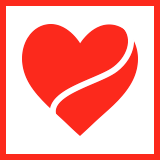 HeartWorks Weekly Digest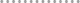 We have a surprise!Lorem ipsum dolor sit amet, consectetuer adipiscing.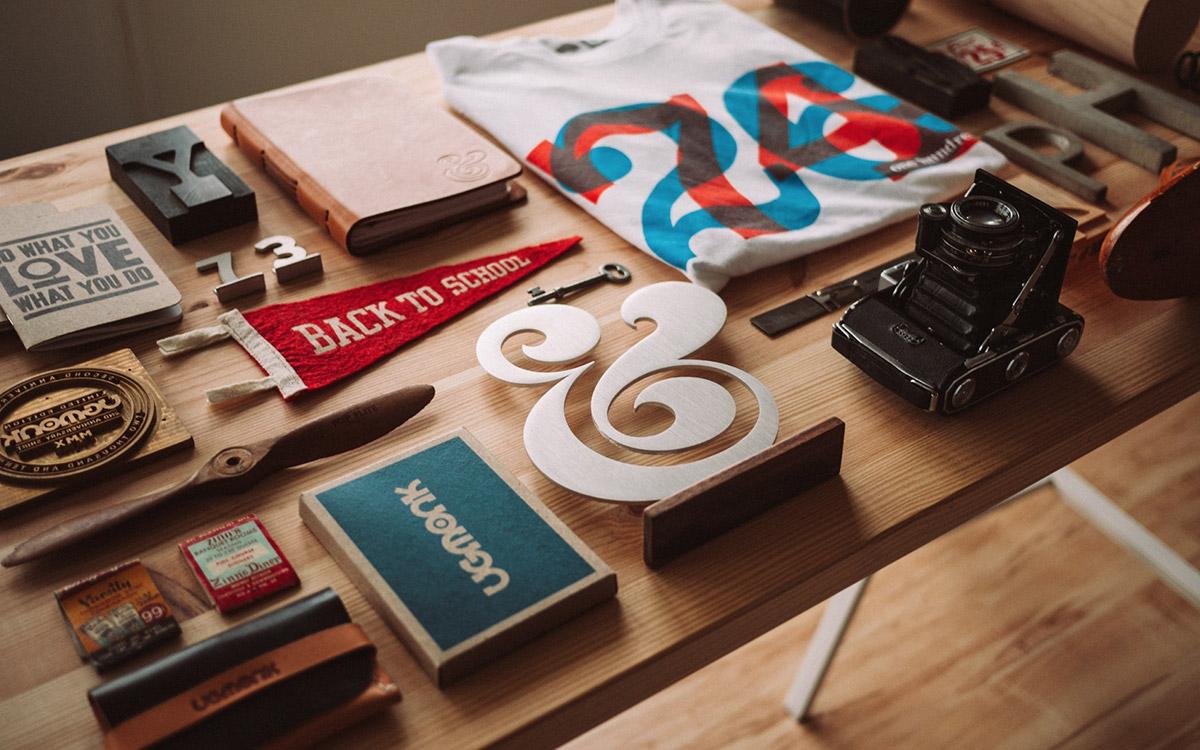 by Your Name on September 04Lorem ipsum dolor sit amet, consectetuer adipiscing elit, sed diam nonummy nibh euismod tincidunt ut laoreet dolore magna aliquam erat volutpat. Ut wisi enim ad minim veniam, quis nostrud exerci tation ullamcorper suscipit lobortis nisl ut aliquip ex ea commodo consequat.Duis autem vel eum iriure dolor in hendrerit in vulputate velit esse molestie consequat, vel illum dolore eu feugiat nulla facilisis at vero eros et accumsan.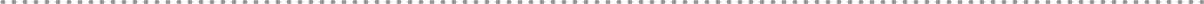 THIS WEEK’STOP STORIES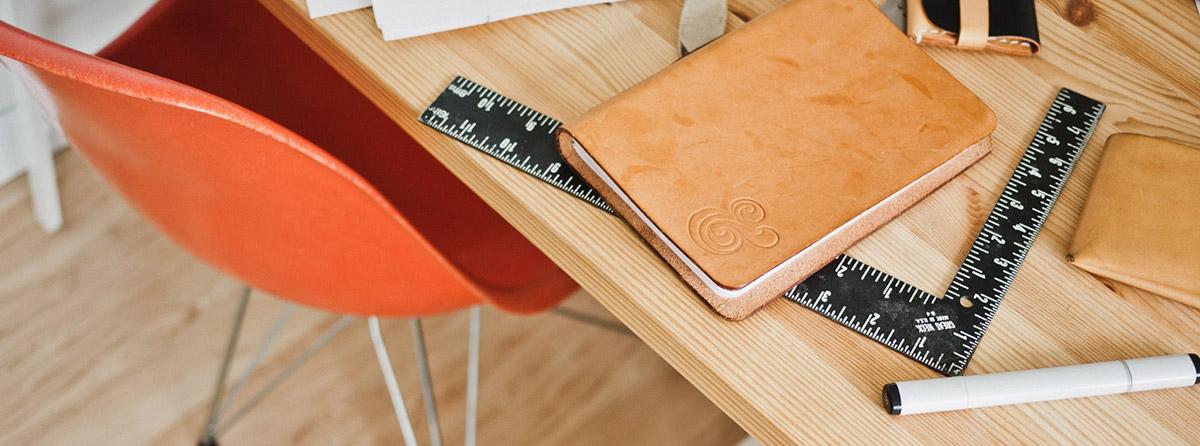 Lorem ipsum dolor sit ametby Your Name on September 04Nam liber tempor cum soluta nobis eleifend option congue nihil imperdiet doming id quod mazim placerat facer possim assum.Duis autem vel eum iriure dolorby Your Name on September 04Duis autem vel eum iriure dolor in hendrerit in vulputate velit esse molestie consequat, vel illum dolore eu feugiat nulla facilisis at vero eros et accumsan.HeartWorks Inc.115, SomeCity, PA, 55344READ MORE ON OUR WEBSITE 